Приложение 6к основной профессиональной образовательной программепо направлению подготовки 09.03.03 Прикладная информатиканаправленность (профиль) программы Прикладная информатика в экономикеМинистерство науки и высшего образования Российской Федерациифедеральное государственное бюджетное образовательное учреждение высшего образования«Российский экономический университет имени Г.В. Плеханова»Краснодарский филиал РЭУ им. Г. В. ПлехановаФакультет экономики, менеджмента и торговлиКафедра бухгалтерского учета и анализа ОЦЕНОЧНЫЕ МАТЕРИАЛЫпо дисциплине   Экономика информационных технологий и системНаправление подготовки    09.03.03  Прикладная информатикаНаправленность (профиль) программыПрикладная информатика в экономикеУровень высшего образования	БакалавриатГод начала подготовки 2022Краснодар  – 2021 г.Составитель:  к.п.н., доцент кафедры бухгалтерского учета и анализа В.В. СалийОценочные материалы одобрены на заседании кафедры бухгалтерского учета и анализа Краснодарского филиала РЭУ им. Г.В. Плеханова протокол № 1 от 30 августа 2021 г.Оценочные материалы составлены на основе рабочей программы по дисциплине «Экономика информационных технологий и систем», утвержденной на заседании базовой кафедры Прикладной информатики и информационной безопасности федерального государственного бюджетного образовательного учреждения высшего образования «Российский экономический университета имени Г.В. Плеханова» протокол № 10 от 28 апреля  2021 г., разработанной автором к.э.н., доцент каф. Прикладной информатики и информационной безопасности Г. Е. Голкина, Ю.В. ЗадорожневаОЦЕНОЧНЫЕ МАТЕРИАЛЫпо дисциплине «Экономика информационных технологий и систем»ПЕРЕЧЕНЬ КОМПЕТЕНЦИЙ С УКАЗАНИЕМ РЕЗУЛЬТАТОВ ОБУЧЕНИЯ И ЭТАПОВ ИХ ФОРМИРОВАНИЯ ПО ДИСЦИПЛИНЕКОМПЛЕКТ ОЦЕНОЧНЫХ МАТЕРИАЛОВКомпетенция - ПК-2 Индикаторы компетенции ПК-2.1, ПК-2.2Тестовые задания закрытого типаУкажите автора экономического закона развития информационных технологий. Закон гласит: «Машина (PC), которая бы вас полностью устроила, никак не может стоить меньше 5000 долл.»?МакронаРокаМураШеннонаверный ответ: aОбщая ценность сети (Рn), состоящей из n узлов, для всех ее абонентов может быть вычислена по формуле:Рn =  n (n – 1) / сРn =  n (n – 1) сРn =  n / (n – 1) / сРn =  n / (n – 1) сверный ответ: вВоплощением закона Ципфа является формула:y = n2 log (n)y = log (n) / ny = n log (n)y = n / log (n)верный ответ: бЧто представлено на рисунке (в MS Power BI)?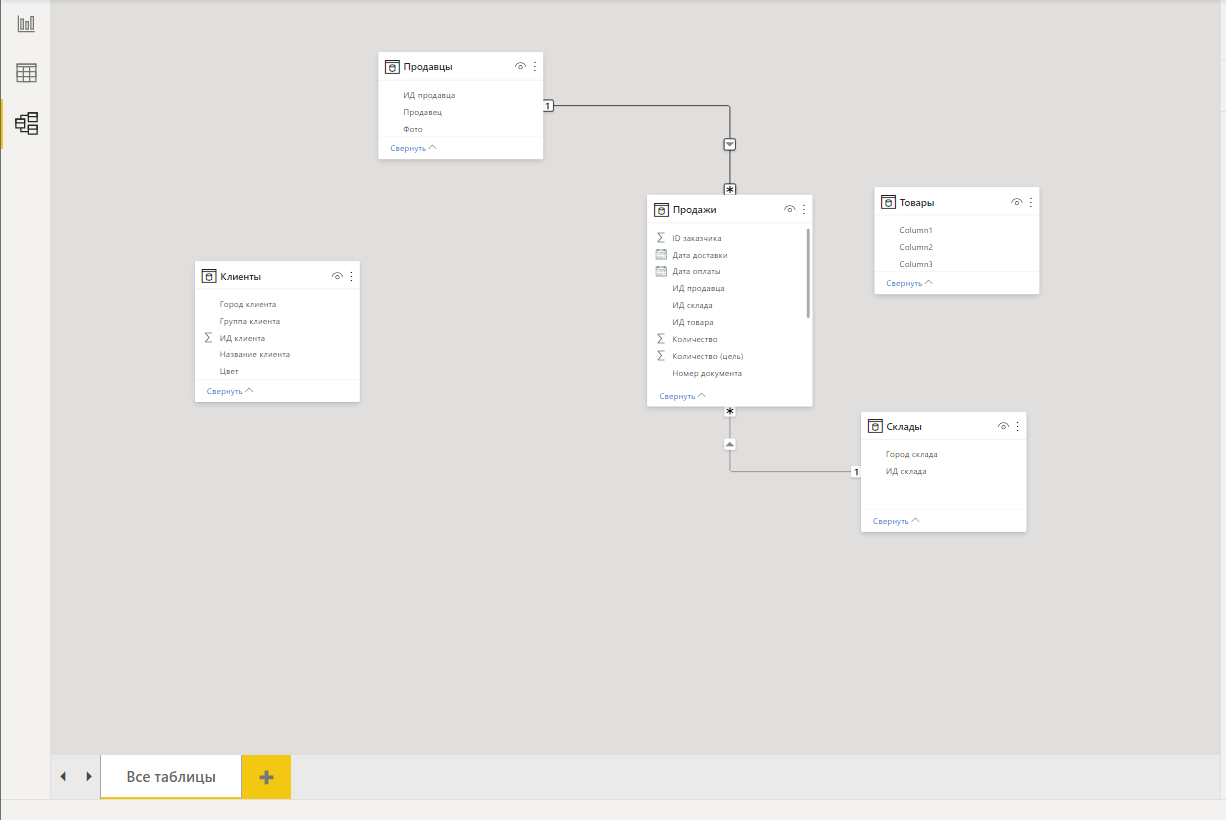 ДанныеМодель данных ОтчетСтруктура данныхверный ответ: бУкажите автора экономического закона развития информационных технологий. Закон гласит: «…вычислительная мощь микропроцессоров и плотность микросхем памяти удваивается примерно каждые 18 месяцев при неизменной цене»?РокаШеннонаМураМакронаверный ответ: вУкажите автора экономического закона развития информационных технологий. «Стоимость основных фондов, используемых в производстве полупроводников, удваивается каждые четыре года»?РокаШеннонаМураМакронаверный ответ: аРеляционные БД – это БД, основанные на:древовидной структуреотношениях между объектамитабличном представленииНа всем вышеперечисленномверный ответ: вУкажите автора экономического закона развития информационных технологий. Закон гласит: «…пропускную способность волоконно-оптического канала передачи информации можно удваивать примерно каждые 10 месяцев»?ФотонаШеннонаМураМакронаверный ответ: аКонцепция ERP является:стандартом планирования производственных ресурсовстандартом планирования ресурсов предприятия стандартом управления производственными графикамистандартом планирования материальных ресурсовверный ответ: бДля какого уровня задачей является интеграция новых сведений и помощь в обработке документов?тактическийстратегическийоперационныйфункциональныйверный ответ: гУкажите неверное написание меры в MS Power BI:Себестоимость=[Себестоимость позиции]*[Количество]Продажи=Sum(‘Продажи’[Цена продажи])Себестоимость=([Себестоимость позиции]*Количество)Рентабельность продаж = [Прибыль]/[Выручка]верный ответ: вНеобходимо накопить 4 млн.руб. за три года, откладывая постоянную сумму в конце каждого месяца. Какой должна быть эта сумма, если норма процента по вкладу 12% годовых. Определите верное выражение.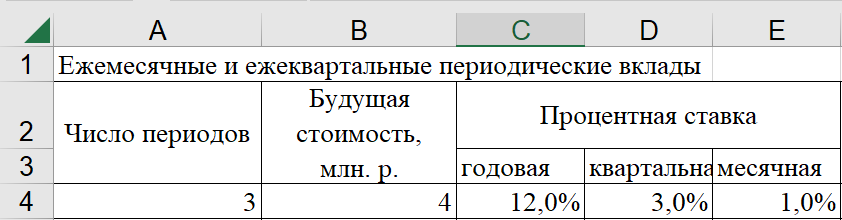 =ПЛТ(E4;A4*12;-B4)=ПЛТ(С4;A4;-B4)=ПС(E4;A4*12;-B4)=ПЛТ(D4;A4*4;-B4)верный ответ: в13. Выберите из списка структурные составляющие СППРбаза данныхбаза знаниймодуль расчетовпользовательский интерфейсмодуль согласованияЛПРверный ответ: а, б, в, г14. Перечислите наиболее распространенные формы отображения знаний в базе знаний СППРдерево целейИ-ИЛИ деревосемантические сетитематические сетисоциальные сетиверный ответ: а, б, в15. Укажите объекты, которые можно отнести к внешнему информационному обеспечению:штрих-кодQR-кодфайлкаталогверный ответ: а, б16. Установите верную последовательность появления поколений корпоративных ИСУ (КИС):MRPCRPFRPMRP IIERPCRMверный ответ: а, б, в, г, д, е17. Расположите стадии разработки системы защиты информации в ИСУ в порядке их реализациивыработка требований, выявление уязвимых местопределение способов защитыпостроение системы информационной безопасностиверный ответ: а, б, вВопросы открытого типа11. ….. - укрупнение экономических показателей посредством их объединения в группу.(Ответ записать словом в именительном падеже)верный ответ: Агрегирование12. ….. – товары и услуги, предназначенные для удовлетворения личных и общественных потребностей.(Ответ записать словом в именительном падеже, множественного числа)верный ответ: Блага13. …… – это группа людей, которая проживает в одном жилом помещении или его части, совместно обеспечивает себя всем необходимым для жизни, полностью или частично объединяет и расходует свои средства.(Ответ записать словом в именительном падеже)верный ответ: Домохозяйство14. ….. – это совокупность государственных учреждений и организаций, которые обладают политическим и юридическим правом воздействовать на ход экономических процессов, регулировать экономику.(Ответ записать словом в именительном падеже)верный ответ: Государство15. ….. – это особый вид универсального товара, используемого в качестве всеобщего эквивалента, посредством которого выражается стоимость всех других товаров. Депрессия – застой в экономике, характеризуемый отсутствием подъёма производства и деловой активности, низким спросом на товары и услуги, безработицей.(Ответ записать словом в именительном падеже)верный ответ: Деньги16. ….. – ввоз в страну из-за границы иностранных товаров, технологии, капиталов, услуг для использования на внутреннем рынке страны, удовлетворения потребностей, которые сама страна не в силах обеспечить.(Ответ записать словом в именительном падеже)верный ответ: Импорт17. …… – область экономической науки, связанная с изучением относительно маломасштабных экономических процессов, субъектов, явлений, в основном предприятий, фирм, предпринимателей, потребителей, их хозяйственной деятельности, экономических отношений между ними, отдельных рынков.(Ответ записать словом в именительном падеже)верный ответ: Микроэкономика18. ……. – раздел экономической науки, посвящённый изучению крупномасштабных экономических явлений и процессов, относящихся к экономике страны, её хозяйству в целом(Ответ записать словом в именительном падеже)верный ответ: Макроэкономика19. …… – это процесс использования рабочей силы, оборудования, природных ресурсов и материалов с целью изготовления определённых товаров и услуг.(Ответ записать словом в именительном падеже)верный ответ: Производство20. …… – экономическая теория и практическая концепция экономического управления государством, согласно которой определяющую роль в экономических процессах, хозяйствовании играет количество денег в обращении и связь между денежной массой и товарной. Монетаристы рассматривают в качестве главных способов воздействия на экономику регулирование эмиссии, валютный курс национальной денежной единицы, кредитный процент, налоговые ставки, таможенные тарифы.(Ответ записать словом в именительном падеже)верный ответ: Монетаризм21. …… – фаза экономического цикла, характеризующая начало подъёма в экономике после кризиса, застоя, депрессии.(Ответ записать словом в именительном падеже)верный ответ: Оживление22. …… – инициативная, самостоятельная, осуществляемая от своего имени, на свой риск, под свою имущественную ответственность деятельность граждан, физических и юридических лиц, направленная на систематическое получение дохода, прибыли от пользования имуществом, продажи товаров, выполнения работ, оказания услуг. (Ответ записать словом в именительном падеже)верный ответ: Предпринимательство23. …… – это совокупность средств, объектов, процессов, используемых людьми для обеспечения жизни, удовлетворения потребностей путём создания необходимых человеку благ, условий и средств существования с применением труда(Ответ записать словом в именительном падеже)верный ответ: Экономика24. Предельная полезность первой единицы блага равна 300. При потреблении первых трех единиц блага предельная полезность каждой последующей единицы уменьшается в 2 раза. Предельная полезность каждой последующей единицы блага при дальнейшем потреблении падает в 5 раз. Совокупная полезность 5 единиц блага составит ____.(Ответ записать цифрой, округлить до целых) верный ответ: 54325. ……… – фаза экономического цикла (бум, подъем), в которой объемы производства превышают докризисный уровень, безработица минимальна, рост спроса на кредиты приводит к росту процентных ставок.(Ответ записать словом в именительном падеже)верный ответ: Пик26. ….. – фаза экономического цикла (спад), в которой происходит снижение темпов экономического роста, увеличение объемов непроданной продукции, рост безработицы и падение заработной платы. (Ответ записать словом в именительном падеже)верный ответ: Кризис27. …… – нижняя точка экономического цикла (дно), характеризующаяся приостановлением падения производства и его минимальным уровнем, максимальной безработицей, истощением избытков товаров, низкими кредитными ставками.(Ответ записать словом в именительном падеже)верный ответ: Депрессия28. …….. – экономическое соперничество предпринимателей, хозяйствующих субъектов за долю рынка, прибыли.(Ответ записать словом в именительном падеже)верный ответ: Конкуренция29. ……… – модель рынка, на котором множеству покупателей противостоит на рынке единственный товаропроизводитель, способный удовлетворить спрос всех покупателей, устанавливающий и контролирующий цену продаж.(Ответ записать словом в именительном падеже)верный ответ: Монополия30. ……… – экономический агент, действующий в рыночной экономике, занятый производством и реализацией товаров (услуг) с целью получения прибыли.(Ответ записать словом в именительном падеже)верный ответ: ПредприятиеСводная таблица ключей к тесту для тестирования компетенции ПК-2Тестовые задания закрытого типа Вопросы открытого типаКритерии оценки освоения компетенций:Формируемые компетенции (код и наименование компетенции) Индикаторы достижения компетенций(код и наименование индикатора)Результаты обучения (знания, умения)Наименование контролируемых разделов и темПК-2. Инженерно-техническая поддержка подготовки коммерческогопредложения заказчику на поставку, создание (модификацию) и ввод в эксплуатацию ИС на этапе предконтрактных работПК-2.1. Подготавливает части коммерческого предложения заказчику об объеме и сроках выполнения работ по созданию (модификации) и вводу в эксплуатацию ИСПК-2.1. З-1. Знает технологии выполнения работ в организацииПК-2.1. З-3. Знает методы оценки продолжительности и стоимости проекта, а также потребности в ресурсахПК-2.1. З-4. Знает методы оценки экономической эффективности проекта ИСТема 1. Классификация используемых в отечественной практике методов и моделей оценки инвестиций в информационные технологии и системыТема 2. Методы измерения затрат и отдачи от информационных технологий и систем, основанные на финансовых показателяхТема 3. Вероятностные,качественные и экспертные методы оценки инвестиций в ИТ проектыПК-2. Инженерно-техническая поддержка подготовки коммерческогопредложения заказчику на поставку, создание (модификацию) и ввод в эксплуатацию ИС на этапе предконтрактных работПК-2.1. Подготавливает части коммерческого предложения заказчику об объеме и сроках выполнения работ по созданию (модификации) и вводу в эксплуатацию ИСПК-2.1. У-1. Умеет оценивать объемы и сроки выполнения работПК-2.1. У-3. Умеет определять качество ИТ-проекта, оценивать экономические затраты на проекты по информатизации и автоматизации решения прикладных задачТема 1. Классификация используемых в отечественной практике методов и моделей оценки инвестиций в информационные технологии и системыТема 2. Методы измерения затрат и отдачи от информационных технологий и систем, основанные на финансовых показателяхТема 3. Вероятностные,качественные и экспертные методы оценки инвестиций в ИТ проектыПК-2. Инженерно-техническая поддержка подготовки коммерческогопредложения заказчику на поставку, создание (модификацию) и ввод в эксплуатацию ИС на этапе предконтрактных работПК-2.2. Осуществляет инженерно-технологическую поддержку в ходе согласования коммерческого предложения с заказчикомПК-2.2. З-1. Знает методы оценки объемов и сроков выполнения работТема 1. Классификация используемых в отечественной практике методов и моделей оценки инвестиций в информационные технологии и системыТема 2. Методы измерения затрат и отдачи от информационных технологий и систем, основанные на финансовых показателяхТема 3. Вероятностные,качественные и экспертные методы оценки инвестиций в ИТ проектыПК-2. Инженерно-техническая поддержка подготовки коммерческогопредложения заказчику на поставку, создание (модификацию) и ввод в эксплуатацию ИС на этапе предконтрактных работПК-2.2. Осуществляет инженерно-технологическую поддержку в ходе согласования коммерческого предложения с заказчикомПК-2.2. У-1. Умеет разрабатывать технико-экономическое обоснование проектных решенийПК-2.2. У-2. Умеет принимать обоснованные решения по приобретению технических и программных средств в зависимости от экономического состояния, информационных потоков, и других факторов деятельности предприятияПК-2.2. У-3. Умеет проводить оценку количественных и качественных параметров рынка информационных продуктов и услуг, определять эффективность инвестиций в ИТТема 1. Классификация используемых в отечественной практике методов и моделей оценки инвестиций в информационные технологии и системыТема 2. Методы измерения затрат и отдачи от информационных технологий и систем, основанные на финансовых показателяхТема 3. Вероятностные,качественные и экспертные методы оценки инвестиций в ИТ проекты№ вопроса123456789101112Ответaвббвавабгвв№ вопроса1314151617Ответа, б, в, га, б, ва, ба, б, в, г, д, еа, б, вВопросОтветВопросОтвет1Агрегирование11Оживление2Блага12Предпринимательство3Домохозяйство13Экономика4Государство145435Деньги15Пик6Импорт16Кризис7Микроэкономика17Депрессия8Макроэкономика18Конкуренция9Производство19Монополия10Монетаризм20ПредприятиеУровень освоения компетенцииПроцент баллов максимального количества Компетенция сформирована50% и вышеКомпетенция не сформированаменее 50%